Term Dates 2024-2025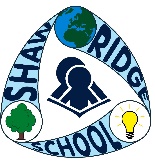 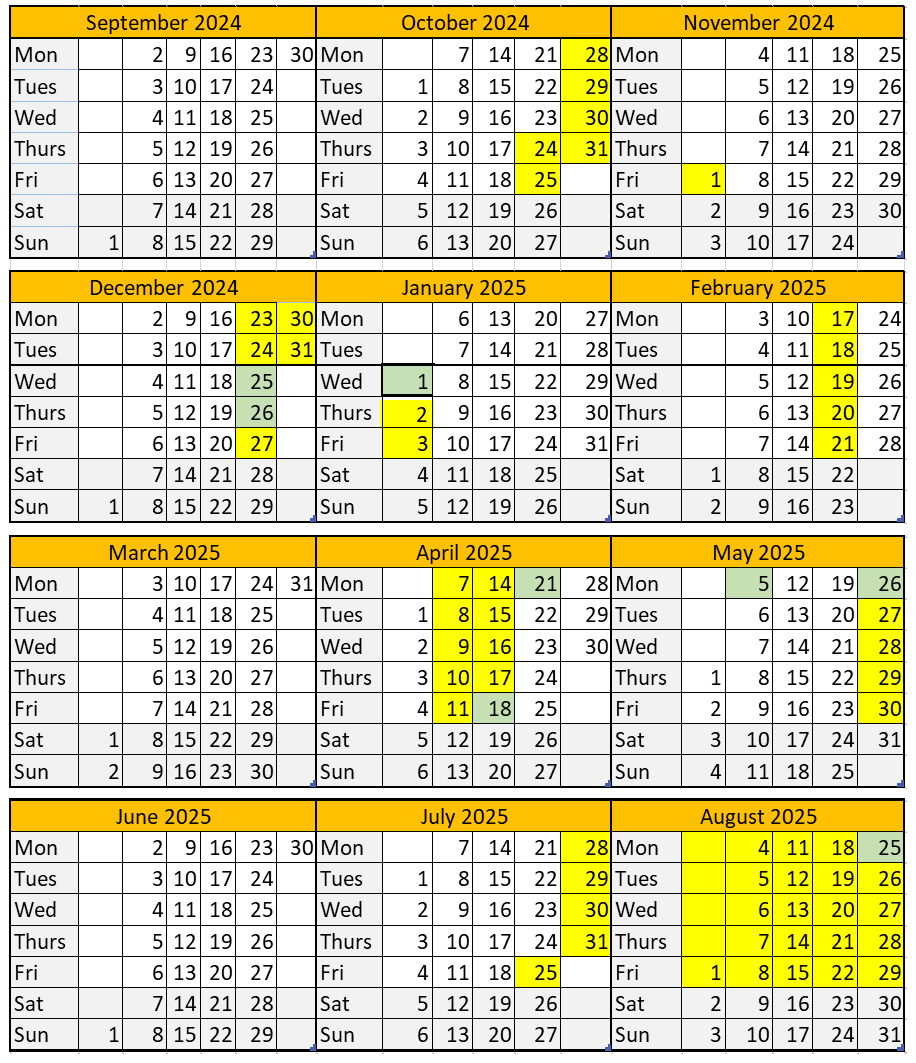 